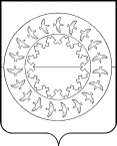 КОНТРОЛЬНО-СЧЕТНАЯ ПАЛАТА МУНИЦИПАЛЬНОГО РАЙОНА«ЗАПОЛЯРНЫЙ РАЙОН» НЕНЕЦКОГО АВТОНОМНОГО ОКРУГА»04 октября 2023 года ИНФОРМАЦИЯо представлениях, внесённых Контрольно–счётной палатой Заполярного района и принятых по ним решениях и мерах в сентябре 2023 года, для размещения на официальном сайте Заполярного района в сети Интернет и опубликования в официальном издании Заполярного районаИнформация подготовлена в соответствии с пунктом 21.1 главы 21 Положения о Контрольно–счётной палате муниципального района «Заполярный район» Ненецкого автономного округа», утверждённого решением Совета Заполярного района от 27.09.2013 №436-р.Коллегией Контрольно-счётной палатой Заполярного района принято решение продлить срок исполнения представления от 22.05.2023 № 13 по контрольному мероприятию: «Проверка законности и результативности использования средств районного бюджета, предоставленных в виде иных межбюджетных трансфертов, имеющих целевое назначение предусмотренных бюджетом Сельского поселения «Тиманский сельсовет» НАО, за 2021 год» с требованием принять меры по выполнению в полном объеме представления в срок до 01.11.2023 года.Коллегией Контрольно-счётной палатой Заполярного района сняты с контроля  представления, в связи с принятием мер по их исполнению в полном объёме:- «Проверка законности и результативности использования средств районного бюджета, выделенных Управлению муниципального имущества Администрации Заполярного района на командировочные расходы, за 2022 год» №16 от 12.07.2023 г.;- «Проверка законности и результативности использования средств районного бюджета, предоставленных в виде иных межбюджетных трансфертов, имеющих целевое назначение предусмотренных бюджетом Сельского поселения «Поселок Амдерма» ЗР НАО, за 2021 год» №10 от 18.11.2022 г.166700 п. Искателей, Ненецкий автономный округ, ул. Губкина, д.10, тел.(81853) 4-81-44, , e-mail: ksp-zr@mail.ru